ТЕРРИТОРИАЛЬНЫЙ ОРГАН ФЕДЕРАЛЬНОЙ СЛУЖБЫ ГОСУДАРСТВЕННОЙ СТАТИСТИКИ ПО РЕСПУБЛИКЕ ДАГЕСТАН
(ДАГЕСТАНСТАТ)П Р И К А ЗОб объявлении и проведении конкурса на включение в кадровый резерв для замещения вакантных должностей федеральной государственной гражданской службы в Территориальном органе Федеральной службы государственной статистики по Республике ДагестанВ соответствии с Федеральным законом от 27 июля 2004 г. № 79-ФЗ «О государственной гражданской службе Российской Федерации», Указом Президента Российской Федерации от 01 февраля 2005 г. № 112 «О конкурсе на замещение вакантной должности государственной гражданской службы Российской Федерации»,   п р и к а з ы в а ю:1. Объявить и провести конкурс на включение в кадровый резерв для замещения вакантных должностей федеральной государственной гражданской службы в Территориальном органе Федеральной службы государственной статистики по Республике Дагестан (далее - конкурс) согласно приложениям № 1, № 2, №3. 2.   Отделу государственной службы и кадров  (Ходжалиева А.М.) обеспечить организацию и проведение Конкурса.3. Отделу   информационных   ресурсов и технологий                           (Ахмедханов Р.М.) обеспечить размещение информации о проведении конкурса на официальном сайте Дагестанстата в информационно-телекоммуникационной сети (Интернет). 4. Контроль над исполнением настоящего приказа возложить на заместителя руководителя Дагестанстата   Н.М.Шихшабекову.   27    марта  2024г.   Махачкала№    27Руководитель А.З.Рустамов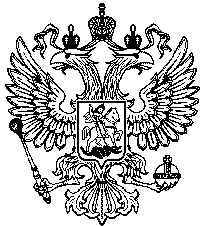 